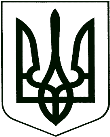 	У К Р А Ї Н А	  КОРЮКІВСЬКА МІСЬКА РАДА                             ЧЕРНІГІВСЬКА ОБЛАСТЬР І Ш Е Н Н Я                                            Проєкт (сорок перша сесія сьомого скликання)06 жовтня 2020 року                        м. Корюківка                              № __-41/VІIПро приватизацію земельних ділянокна території Рейментарівськогостаростинського округу	Розглянувши заяви громадян про передачу безоплатно у власність земельних ділянок та додані матеріали, враховуючи рекомендації постійної комісії міської ради з питань житлово-комунального господарства, регулювання земельних відносин, будівництва та охорони навколишнього природного середовища, керуючись ст.ст. 12, 79-1, 116, 118, 121, 122, 186, 186-1 Земельного кодексу України, ст. 26 Закону України «Про місцеве самоврядування в Україні»,міська рада вирішила:1. Затвердити Зеленому Миколі Єгоровичу технічну документацію із землеустрою щодо встановлення меж земельної ділянки в натурі (на місцевості) для передачі у власність для будівництва і обслуговування житлового будинку, господарських будівель і споруд (присадибна ділянка), (КВЦПЗ 02.01.), площею 0,2500 га, по вул. Туніка, 14, с. Рейментарівка.1.1. Передати Зеленому Миколі Єгоровичу безоплатно у власність земельну ділянку для будівництва і обслуговування житлового будинку, господарських будівель і споруд (присадибна ділянка) площею 0,2500 га, по вул. Туніка, 14, с. Рейментарівка, кадастровий номер земельної ділянки 7422487500:01:000:0021, цільове призначення - для будівництва і обслуговування житлового будинку, господарських будівель і споруд (присадибна ділянка), категорія земель – землі житлової та громадської забудови.2. Затвердити Туніку Миколі Васильовичу технічну документацію із землеустрою щодо встановлення меж земельної ділянки в натурі (на місцевості) для передачі у власність для будівництва і обслуговування житлового будинку, господарських будівель і споруд (присадибна ділянка), (КВЦПЗ 02.01.), площею 0,2500 га, по вул. Туніка, 29, с. Рейментарівка.2.1. Передати Туніку Миколі Васильовичу безоплатно у власність земельну ділянку для будівництва і обслуговування житлового будинку, господарських будівель і споруд (присадибна ділянка) площею 0,2500 га, по вул. Туніка, 29, с. Рейментарівка, кадастровий номер земельної ділянки 7422487500:01:000:0022, цільове призначення - для будівництва і обслуговування житлового будинку, господарських будівель і споруд (присадибна ділянка), категорія земель – землі житлової та громадської забудови.3. Затвердити Коробку Володимиру Григоровичу технічну документацію із землеустрою щодо встановлення меж земельної ділянки в натурі (на місцевості) для передачі у власність для будівництва і обслуговування житлового будинку, господарських будівель і споруд (присадибна ділянка), (КВЦПЗ 02.01.), площею 0,2500 га, по вул. Туніка, 20, с. Рейментарівка.3.1. Передати Коробку Володимиру Григоровичу безоплатно у власність земельну ділянку для будівництва і обслуговування житлового будинку, господарських будівель і споруд (присадибна ділянка) площею 0,2500 га, по вул. Туніка, 20, с. Рейментарівка, кадастровий номер земельної ділянки 7422487500:01:000:0017, цільове призначення - для будівництва і обслуговування житлового будинку, господарських будівель і споруд (присадибна ділянка), категорія земель – землі житлової та громадської забудови.4. Затвердити Ковальчуку Валерію Олексійовичу технічну документацію із землеустрою щодо встановлення меж земельної ділянки в натурі (на місцевості) для передачі у власність для будівництва і обслуговування житлового будинку, господарських будівель і споруд (присадибна ділянка), (КВЦПЗ 02.01.), площею 0,2500 га, по вул. Туніка, 22, с. Рейментарівка.4.1. Передати Ковальчуку Валерію Олексійовичу безоплатно у власність земельну ділянку для будівництва і обслуговування житлового будинку, господарських будівель і споруд (присадибна ділянка) площею 0,2500 га, по вул. Туніка, 22, с. Рейментарівка, кадастровий номер земельної ділянки 7422487500:01:000:0014, цільове призначення - для будівництва і обслуговування житлового будинку, господарських будівель і споруд (присадибна ділянка), категорія земель – землі житлової та громадської забудови.5. Затвердити Ковальчуку Федору Івановичу технічну документацію із землеустрою щодо встановлення меж земельної ділянки в натурі (на місцевості) для передачі у власність для будівництва і обслуговування житлового будинку, господарських будівель і споруд (присадибна ділянка), (КВЦПЗ 02.01.), площею 0,2500 га, по вул. Шевченка, 23, с. Рейментарівка.5.1. Передати Ковальчуку Федору Івановичу безоплатно у власність земельну ділянку для будівництва і обслуговування житлового будинку, господарських будівель і споруд (присадибна ділянка) площею 0,2500 га, по вул. Шевченка, 23, с. Рейментарівка, кадастровий номер земельної ділянки 7422487500:01:000:0015, цільове призначення - для будівництва і обслуговування житлового будинку, господарських будівель і споруд (присадибна ділянка), категорія земель – землі житлової та громадської забудови.6. Затвердити Терещенко Ользі Олексіївні технічну документацію із землеустрою щодо встановлення меж земельної ділянки в натурі (на місцевості) для передачі у власність для будівництва і обслуговування житлового будинку, господарських будівель і споруд (присадибна ділянка), (КВЦПЗ 02.01.), площею 0,2500 га, по вул. Туніка, 58, с. Рейментарівка.6.1. Передати Терещенко Ользі Олексіївні безоплатно у власність земельну ділянку для будівництва і обслуговування житлового будинку, господарських будівель і споруд (присадибна ділянка) площею 0,2500 га, по вул. Туніка, 58, с. Рейментарівка, кадастровий номер земельної ділянки 7422487500:01:000:0027, цільове призначення - для будівництва і обслуговування житлового будинку, господарських будівель і споруд (присадибна ділянка), категорія земель – землі житлової та громадської забудови.7. Затвердити Скопіній Тетяні Федорівні технічну документацію із землеустрою щодо встановлення меж земельної ділянки в натурі (на місцевості) для передачі у власність для будівництва і обслуговування житлового будинку, господарських будівель і споруд (присадибна ділянка), (КВЦПЗ 02.01.), площею 0,2500 га, по вул. Шевченка, 39, с. Рейментарівка.7.1. Передати Скопіній Тетяні Федорівні безоплатно у власність земельну ділянку для будівництва і обслуговування житлового будинку, господарських будівель і споруд (присадибна ділянка) площею 0,2500 га, по                                          вул. Шевченка, 39, с. Рейментарівка, кадастровий номер земельної ділянки 7422487500:01:000:0030, цільове призначення - для будівництва і обслуговування житлового будинку, господарських будівель і споруд (присадибна ділянка), категорія земель – землі житлової та громадської забудови.8. Затвердити Анопченку Валентину Петровичу та Анопченку Костянтину Валентиновичу технічну документацію із землеустрою щодо встановлення меж земельної ділянки в натурі (на місцевості) для передачі у власність для будівництва і обслуговування житлового будинку, господарських будівель і споруд (присадибна ділянка), (КВЦПЗ 02.01.), площею 0,2500 га, по вул. Туніка, 42, с. Рейментарівка.8.1. Передати Анопченку Валентину Петровичу та Анопченку Костянтину Валентиновичу безоплатно у власність земельну ділянку для будівництва і обслуговування житлового будинку, господарських будівель і споруд (присадибна ділянка) площею 0,2500 га, по вул. Туніка, 42,                               с. Рейментарівка, кадастровий номер земельної ділянки 7422487500:01:000:0024, цільове призначення - для будівництва і обслуговування житлового будинку, господарських будівель і споруд (присадибна ділянка), категорія земель – землі житлової та громадської забудови.9. Затвердити Купрієнку Андрію Валентиновичу технічну документацію із землеустрою щодо встановлення меж земельної ділянки в натурі (на місцевості) для передачі у власність для будівництва і обслуговування житлового будинку, господарських будівель і споруд (присадибна ділянка), (КВЦПЗ 02.01.), площею 0,2500 га, по вул. Туніка, 32, с. Рейментарівка.9.1. Передати Купрієнку Андрію Валентиновичу безоплатно у власність земельну ділянку для будівництва і обслуговування житлового будинку, господарських будівель і споруд (присадибна ділянка) площею 0,2500 га, по вул. Туніка, 32, с. Рейментарівка, кадастровий номер земельної ділянки 7422487500:01:000:0033, цільове призначення - для будівництва і обслуговування житлового будинку, господарських будівель і споруд (присадибна ділянка), категорія земель – землі житлової та громадської забудови.10. Затвердити Романенко Людмилі Єгорівні технічну документацію із землеустрою щодо встановлення меж земельної ділянки в натурі (на місцевості) для передачі у власність для будівництва і обслуговування житлового будинку, господарських будівель і споруд (присадибна ділянка), (КВЦПЗ 02.01.), площею 0,2103 га, по вул. Туніка, 59, с. Рейментарівка.10.1. Передати Романенко Людмилі Єгорівні безоплатно у власність земельну ділянку для будівництва і обслуговування житлового будинку, господарських будівель і споруд (присадибна ділянка) площею 0,2103 га, по вул. Туніка, 59, с. Рейментарівка, кадастровий номер земельної ділянки 7422487500:01:000:0026, цільове призначення - для будівництва і обслуговування житлового будинку, господарських будівель і споруд (присадибна ділянка), категорія земель – землі житлової та громадської забудови.11. Затвердити Зеленому Миколі Єгоровичу проєкт землеустрою щодо відведення земельної ділянки безоплатно у власність, загальною площею  1,8179 га для ведення особистого селянського господарства в адміністративних межах Корюківської міської ради (в межах населеного пункту                                села Рейментарівка), Корюківського району, Чернігівської області. 11.1. Передати Зеленому Миколі Єгоровичу безоплатно у власність земельну ділянку площею 1,8179 га, (кадастровий номер земельної ділянки 7422487500:01:000:0032) із земель сільськогосподарського призначення для ведення особистого селянського господарства, яка розташована в адміністративних межах Корюківської міської ради (в межах населеного пункту села Рейментарівка), Корюківського району Чернігівської області.12. Затвердити Скопіній Тетяні Федорівні проєкт землеустрою щодо відведення земельної ділянки безоплатно у власність, загальною площею  0,1058 га для ведення особистого селянського господарства в адміністративних межах Корюківської міської ради (в межах населеного пункту                                села Рейментарівка), Корюківського району, Чернігівської області. 12.1. Передати Скопіній Тетяні Федорівні безоплатно у власність земельну ділянку площею 0,1058 га, (кадастровий номер земельної ділянки 7422487500:01:000:0031) із земель сільськогосподарського призначення для ведення особистого селянського господарства, яка розташована в адміністративних межах Корюківської міської ради (в межах населеного пункту села Рейментарівка), Корюківського району Чернігівської області.13. Затвердити Купрієнку Андрію Валентиновичу проєкт землеустрою щодо відведення земельної ділянки безоплатно у власність, загальною площею  0,4168 га для ведення особистого селянського господарства в адміністративних межах Корюківської міської ради (в межах населеного пункту                                села Рейментарівка), Корюківського району, Чернігівської області. 13.1. Передати Купрієнку Андрію Валентиновичу безоплатно у власність земельну ділянку площею 0,4168 га, (кадастровий номер земельної ділянки 7422487500:01:000:0035) із земель сільськогосподарського призначення для ведення особистого селянського господарства, яка розташована в адміністративних межах Корюківської міської ради (в межах населеного пункту села Рейментарівка), Корюківського району Чернігівської області.14. Затвердити Борисюк Любові Олексіївні проєкт землеустрою щодо відведення земельної ділянки безоплатно у власність, загальною площею  0,5651 га для ведення особистого селянського господарства в адміністративних межах Корюківської міської ради (в межах населеного пункту                                села Рейментарівка), Корюківського району, Чернігівської області. 14.1. Передати Борисюк Любові Олексіївні безоплатно у власність земельну ділянку площею 0,5651 га, (кадастровий номер земельної ділянки 7422487500:01:000:0034) із земель сільськогосподарського призначення для ведення особистого селянського господарства, яка розташована в адміністративних межах Корюківської міської ради (в межах населеного пункту села Рейментарівка), Корюківського району Чернігівської області.15. Затвердити Ковальчуку Валерію Олексійовичу проєкт землеустрою щодо відведення земельної ділянки безоплатно у власність, загальною площею  0,2509 га для ведення особистого селянського господарства в адміністративних межах Корюківської міської ради (в межах населеного пункту                                села Рейментарівка), Корюківського району, Чернігівської області. 15.1. Передати Ковальчуку Валерію Олексійовичу безоплатно у власність земельну ділянку площею 0,2509 га, (кадастровий номер земельної ділянки 7422487500:01:000:0019) із земель сільськогосподарського призначення для ведення особистого селянського господарства, яка розташована в адміністративних межах Корюківської міської ради (в межах населеного пункту села Рейментарівка), Корюківського району Чернігівської області.16. Затвердити Анопченку Валентину Петровичу проєкт землеустрою щодо відведення земельної ділянки безоплатно у власність, загальною площею  1,0000 га для ведення особистого селянського господарства в адміністративних межах Корюківської міської ради (в межах населеного пункту                                села Рейментарівка), Корюківського району, Чернігівської області. 16.1. Передати Анопченку Валентину Петровичу безоплатно у власність земельну ділянку площею 1,000 га, (кадастровий номер земельної ділянки 7422487500:01:000:0025) із земель сільськогосподарського призначення для ведення особистого селянського господарства, яка розташована в адміністративних межах Корюківської міської ради (в межах населеного пункту села Рейментарівка), Корюківського району Чернігівської області.17. Затвердити Туніку Миколі Васильовичу проєкт землеустрою щодо відведення земельної ділянки безоплатно у власність, загальною площею  0,2955 га для ведення особистого селянського господарства в адміністративних межах Корюківської міської ради (в межах населеного пункту                                села Рейментарівка), Корюківського району, Чернігівської області. 17.1. Передати Туніку Миколі Васильовичу безоплатно у власність земельну ділянку площею 0,2955 га, (кадастровий номер земельної ділянки 7422487500:01:000:0020) із земель сільськогосподарського призначення для ведення особистого селянського господарства, яка розташована в адміністративних межах Корюківської міської ради (в межах населеного пункту села Рейментарівка), Корюківського району Чернігівської області.18. Затвердити Ковальчуку Федору Івановичу проєкт землеустрою щодо відведення земельної ділянки безоплатно у власність, загальною площею  0,2470 га для ведення особистого селянського господарства в адміністративних межах Корюківської міської ради (в межах населеного пункту                                села Рейментарівка), Корюківського району, Чернігівської області. 18.1. Передати Ковальчуку Федору Івановичу безоплатно у власність земельну ділянку площею 0,2470 га, (кадастровий номер земельної ділянки 7422487500:01:000:0018) із земель сільськогосподарського призначення для ведення особистого селянського господарства, яка розташована в адміністративних межах Корюківської міської ради (в межах населеного пункту села Рейментарівка), Корюківського району Чернігівської області.19. Затвердити Коробку Володимиру Григоровичу проєкт землеустрою щодо відведення земельної ділянки безоплатно у власність, загальною площею  0,2441 га для ведення особистого селянського господарства в адміністративних межах Корюківської міської ради (в межах населеного пункту                                села Рейментарівка), Корюківського району, Чернігівської області. 19.1. Передати Коробку Володимиру Григоровичу безоплатно у власність земельну ділянку площею 0,2441 га, (кадастровий номер земельної ділянки 7422487500:01:000:0016) із земель сільськогосподарського призначення для ведення особистого селянського господарства, яка розташована в адміністративних межах Корюківської міської ради (в межах населеного пункту села Рейментарівка), Корюківського району Чернігівської області.20. Затвердити Андрущенку Юрію Миколайовичу проєкт землеустрою щодо відведення земельної ділянки безоплатно у власність, загальною площею  0,9093 га для ведення особистого селянського господарства в адміністративних межах Корюківської міської ради (в межах населеного пункту                                села Рейментарівка), Корюківського району, Чернігівської області. 20.1. Передати Андрущенку Юрію Миколайовичу безоплатно у власність земельну ділянку площею 0,9093 га, (кадастровий номер земельної ділянки 7422487500:01:000:0023) із земель сільськогосподарського призначення для ведення особистого селянського господарства, яка розташована в адміністративних межах Корюківської міської ради (в межах населеного пункту села Рейментарівка), Корюківського району Чернігівської області.21. Право власності на земельну ділянку виникає з моменту державної реєстрації цього права та оформлюється відповідно до Закону України «Про державну реєстрацію речових прав на нерухоме майно та їх обтяжень». Земельну ділянку використовувати за цільовим призначенням, з дотриманням вимог статей 20, 91, 103 Земельного кодексу України, Закону України «Про особисте селянське господарство» та інших нормативно-правових актів.22. Контроль за виконанням даного рішення покласти на постійну комісію міської ради з питань житлово-комунального господарства, регулювання земельних відносин, будівництва та охорони навколишнього природного середовища. 	Міський голова 								Р.АХМЕДОВПОГОДЖЕНО:Начальник відділу земельних ресурсів та комунального майна міської ради                                             Т.СКИБАНачальник юридичного відділу – державний реєстратор міської ради                                                І. ВАЩЕНКО                   